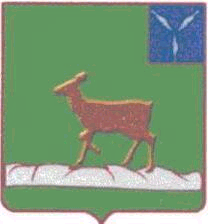 АДМИНИСТРАЦИЯИВАНТЕЕВСКОГО МУНИЦИПАЛЬНОГО  РАЙОНАСАРАТОВСКОЙ ОБЛАСТИП О С Т А Н О В Л Е Н И Е  От 26.02.2021. № 86                                                                     с. Ивантеевка О внесении изменений в постановление№53 от 04.02.2021г. «О мерах по реализации Указа Президента Российской Федерации от10 декабря 2020 года № 778«О мерах по реализации отдельных положений Федерального закона «О цифровыхфинансовых активах, цифровойвалюте и о внесении изменений в отдельные законодательные акты Российской Федерации»В связи с приведением нормативных актов в соответствии с законодательством  и руководствуясь  с Федеральным законом от 25 декабря 2008 года № 273-ФЗ «О противодействии коррупции», с Указом Президента Российской Федерации от 10 декабря 2020 года № 778 «О мерах по реализации отдельных положений Федерального закона «О цифровых финансовых активах, цифровой валюте и о внесении изменений в отдельные законодательные акты Российской Федерации», руководствуясь Уставом Ивантеевскогомуниципального района,администрация Ивантеевского района ПОСТАНОВЛЯЕТ:1.Внести изменения в пункт 1 постановления №53 от 04.02.2021 «О мерах по реализации Указа Президента Российской Федерации от 10 декабря 2020 года №778 « О мерах по реализации отдельных положений Федерального закона «О цифровых финансовых активах, цифровой валюте и внесении изменений в отдельные законодательные акты Российской Федерации»  изложив его в следующей редакции: «1. Установить, что с 1 января по 30 июня 2021 года включительно граждане, претендующие на замещение должностей муниципальной службы, а также муниципальные служащие, замещающие должности муниципальной службынепредусмотренные перечнем должностей, утвержденныхпостановлением администрации Ивантеевского муниципального района от26.02.2021 №88«Об утверждении перечня  должностей муниципальной службы, при назначении на которые граждане, обязаны предоставлять сведения о доходах, об имуществе и обязательствах имущественного характера,  и при замещении которых муниципальные служащие обязаны предоставлять сведения о доходах, расходах, об имуществе и обязательствах имущественного характера»,и претендующие на замещение должностей муниципальной  службы, предусмотренных этим перечнем вместе со сведениями, представляемыми по форме справки, утвержденной Указом Президента Российской Федерации от 23 июня 2014 года N 460 «Об утверждении формы справки о доходах, расходах, об имуществе и обязательствах имущественногохарактера и внесении изменений в некоторые акты Президента Российской Федерации», представляют уведомление о принадлежащих им, их супругам и несовершеннолетним детям цифровых финансовых активах, цифровых правах, включающих одновременно цифровые финансовые активы и иные цифровые права, утилитарных цифровых правах и цифровой валюте (при их наличии) по форме, установленной приложением № 1 к Указу Президента Российской Федерации от 10 декабря 2020 года № 778 «Омерах по реализации отдельных положений Федерального закона «О цифровых финансовых активах, цифровой валюте и о внесении изменений в отдельные законодательные акты Российской Федерации».2. Разместить постановление на официальном сайте администрации Ивантеевскогомуниципального района  в сети Интернет.3. Контроль за исполнением настоящего постановления оставляю за собой.Глава Ивантеевского
муниципального района    В.В. Басов